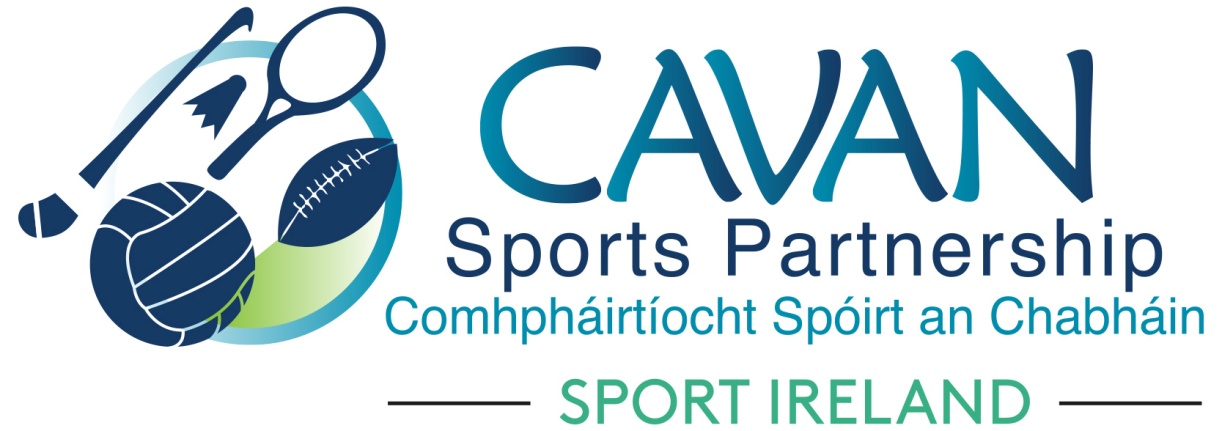 Cavan Sports Partnership Board MeetingTuesday 12th February 2019Council Chamber, Cavan County CouncilAgendaWelcome Matters arising and adoption of minutes from previous board meeting 16th October 2018CSP finance 2018CSP dormant accounts funding allocation 2018/2019CSP funding allocation 2019CSP Workplan Q1 2019A.O.B.Discretionary funding application – Cavan Town Park RunSport Ireland Date of next meeting